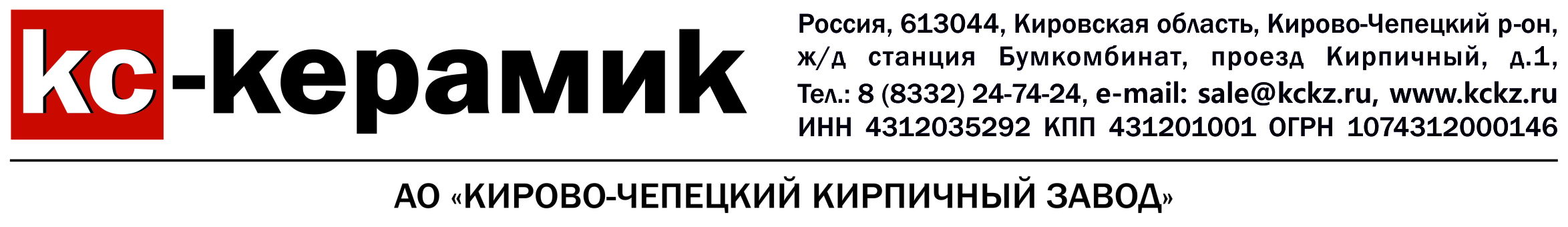 ЗАЯВКА НА ВЫБОРКУ ПРОДУКЦИИ (ЦЕНТРОЗАВОЗ Ж/Д) №____к Договору поставки № __________ от «_____»  _______________ 20___г.В рамках заключенного между нами Договора поставки и Спецификации №____ от «____»____________20___г. прошу Вас осуществить поставку Продукции в адрес __________________________________________________________________, в указанном ниже ассортименте, количестве и в следующие сроки на строительный Объект:ПОЛНОЕ НАИМЕНОВАНИЕ ПОЛУЧАТЕЛЯ:____________________________________________,СТАНЦИЯ НАЗНАЧЕНИЯ:________________________, КОД СТАНЦИИ:__________________,ИНН:_______________, КПП:_________, ОКПО:_________, КОД ПОЛУЧАТЕЛЯ:________,АДРЕС ПОЛУЧАТЕЛЯ:_____________________________________________________________________________________________________________________________________,________________________________________________________________________(должность Ф.И.О. подпись ответственного лица Покупателя)Дата отправки Поставщику Заявки на поставку: «___» ______________201__г.Заявку подтверждаю: _________________________________________________________________________(должность, Ф.И.О. ответственного лица Поставщика).Дата подписания Поставщиком Заявки на поставку «___» ____________ 201__г.№ п/пАссортимент:Ед. изм.КоличествоДата поставки